You Being BornBrian JonesI saw you born.It was remarkable.You shot out from between your mother’s legslike a rugby ball from a scrumand the stocky Geordie midwife caught you neatlyand cried ‘Whoops! She’s come!’You had a wrinkled jammy headand spasmy legs like a portly frog’s.From your belly button a white root wavedthat had fed you all the months you’d grownand ripened in your mother’s womb.And let me tell you – I’m ashamed –I forgot your mother completely – she had beenthose things to me that one day you’ll discoverin someone else, and think ‘God, this is it!’– My sweetheart, my warm dear, my red hot lover –But for those moments, as the doctorshoved cotton wool up your flat noseand swabbed your eyes and cleaned your bumI forgot completely all my life and loveand watched you like a pool of growing lightand whispered to myself ‘She’s come! She’s come!’My Parents Kept me from Children who were RoughStephen SpenderMy parents kept me from children who were roughand who threw words like stones and who wore torn clothes.Their thighs showed through rags. They ran in the streetAnd climbed cliffs and stripped by the country streams.I feared more than tigers their muscles like ironAnd their jerking hands and their knees tight on my arms.I feared the salt coarse pointing of those boysWho copied my lisp behind me on the road.They were lithe, they sprang out behind hedgesLike dogs to bark at our world. They threw mudAnd I looked another way, pretending to smile,I longed to forgive them, yet they never smiled.DadElaine FeinsteinYour old hat hurts me, and those blackfat raisins you liked to press intomy palm from your soft heavy hand:I see you staggering back up the pathwith sacks of potatoes from some local farm, fresh eggs, flowers. Every day I grievefor your great heart broken and you gone.You loved to watch the trees. This yearyou did not see their Spring.The sky was freezing over the fenas on that somewhere secretly appointed dayyou beached: cold, white-faced, shivering.What happened, old bull, my loyalhoarse-voiced warrior? The hammerblow that stopped you in your trackand brought you to a hospital monitorcould not destroy your courageto the end you wereuncowed and unconcerned with pleasing anyone.I think of you now as once again safelyat my mother's side, the earth aschosen as a bed, and feel most sorrow forall that was gentle inmy childhood buried therealready forfeit, now forever lost.Brendon GallacherJackie KayHe was seven and I was six, my Brendon Gallacher.He was Irish and I was Scottish, my Brendon Gallacher.His father was in prison; he was a cat burglar.My father was a communist party full-time worker.He had six brothers and I had one, my Brendon Gallacher.He would hold my hand and take me by the riverWhere we’d talk all about his family being poor.He’d get his mum out of Glasgow when he got older.A wee holiday someplace nice. Some place far.I’d tell my mum about Brendon Gallacher.How his mum drank and his daddy was a cat burglar.And she’d say, ‘why not have him round for dinner?’No, no, I’d say he’s got big holes in his trousers.I like meeting him by the burn in the open air.Then one day after we’d been friends for two years,One day when it was pouring and I was indoors,My mum says to me, ‘I was talking to Mrs MoirWho lives next door to your Brendon GallacherDidn’t you say his address was 24 Novar?She says here are No Gallachers at 24 NovarThere never have been any Gallachers next door.’And he died then, my Brendon Gallacher,Flat out on my bedroom floor, his spiky hair,His impish grin, his funny flapping ear.Oh Brendon. Oh my Brendon Gallacher.MedusaCarol Ann DuffyA suspicion, a doubt, a jealousygrew in my mind,which turned the hairs on my head to filthy snakesas though my thoughtshissed and spat on my scalp.My bride’s breath soured, stankin the grey bags of my lungs. I’m foul mouthed now, foul tongued,yellow fanged.There are bullet tears in my eyes.Are you terrified?Be terrified.It’s you I love,perfect man, Greek God, my own;but I know you’ll go, betray me, strayfrom home.So better by for me if you were stone.I glanced at a buzzing bee,a dull grey pebbly fell to the ground.I glanced at a singing bird,a handful of dusty gravelspattered downI looked at a ginger cat,a housebrickshattered a bowl of milk.I looked at a snuffling pig,a boulder rolledin a heap of shit.I stared in the mirror.Love gone badshowed me a Gorgon.I stared at a dragon.Fire spewedfrom the mouth of a mountain.And here you comewith a shield for a heart and a sword for a tongueand your girls, your girls.Wasn’t I beautifulWasn’t I fragrant and young?Look at me now.Charge of the Light BrigadeAlfred, Lord Tennyson1.Half a league, half a league, Half a league onward,All in the valley of Death Rode the six hundred."Forward, the Light Brigade!"Charge for the guns!" he said:Into the valley of Death Rode the six hundred.2."Forward, the Light Brigade!"Was there a man dismay'd?Not tho' the soldier knew Someone had blunder'd:Theirs not to make reply,Theirs not to reason why,Theirs but to do and die:Into the valley of Death Rode the six hundred.3.Cannon to right of them,Cannon to left of them,Cannon in front of them Volley'd and thunder'd;Storm'd at with shot and shell,Boldly they rode and well,Into the jaws of Death,Into the mouth of Hell Rode the six hundred.4.Flash'd all their sabres bare,Flash'd as they turn'd in air,Sabring the gunners there,Charging an army, while All the world wonder'd:Plunged in the battery-smokeRight thro' the line they broke;Cossack and RussianReel'd from the sabre stroke Shatter'd and sunder'd.Then they rode back, but not Not the six hundred.5.Cannon to right of them,Cannon to left of them,Cannon behind them Volley'd and thunder'd;Storm'd at with shot and shell,While horse and hero fell,They that had fought so wellCame thro' the jaws of DeathBack from the mouth of Hell,All that was left of them, Left of six hundred.6.When can their glory fade?O the wild charge they made! All the world wondered.Honor the charge they made,Honor the Light Brigade, Noble six hundred.The Falling LeavesMargaret Postgate ColeToday, as I rode by, I saw the brown leaves dropping from their tree In a still afternoon, When no wind whirled them whistling to the sky,But thickly, silently, They fell, like snowflakes wiping out the noon; And wandered slowly thence For thinking of a gallant multitude Which now all withering lay, Slain by no wind of age or pestilence, But in their beauty strewed Like snowflakes falling on the Flemish clay Come On, Come BackStevie Smith(incident in a future war)Left by the ebbing tide of battleOn the field of AusterlitzThe girl soldier Vaudevue sitsHer fingers tap the ground, she is aloneAt midnight in the moonlight she is sitting alone on a round flat stone.Graded by the Memel Conference firstOf all human exterminatorsM L 5Has left her just aliveOnly her memory is dead for evermore.She fears and cries, Ah me, why am I here?Sitting alone on a round flat stone on a hummock there.Rising, staggering, over the ground she goesOver the seeming miles of rutted meadowTo the margin of a lakeThe sand beneath her feetIs cold and damp and firm to the waves' beat.Quickly - as a child, an idiot, as one without memory -She strips her uniform off, strips, stands and lungesInto the icy waters of the adorable lake.On the surface of the water liesA ribbon of white moonlightThe waters on either side of the moony trackAre black as her mind,Her mind is as secret from herAs the water on which she swims,As secret as profound as ominous.Weeping bitterly for her ominous mind, her plight,Up the river of white moonlight she swimsUntil a treacherous undercurrentSeizing her in an icy amorous embraceDives with her, swiftly severingThe waters which close above her head.An enemy sentinelFinding the abandoned clothesWaits for the swimmer's return('Come on, come back')Waiting, whiling away the hourWhittling a shepherd's pipe from the hollow reeds.In the chill light of dawnRing out the pipe's wild notes'Come on, come back.'VaudevueIn the swift and subtle current's close embraceSleeps on, stirs not, hears not the familiar tuneFavourite of all the troops of all the armiesFavourite of VaudevueFor she had sung it tooMarching to Austerlitz,'Come on, come back'.Hawk RoostingTed HughesI sit in the top of the wood, my eyes closed.Inaction, no falsifying dreamBetween my hooked head and hooked feet:Or in sleep rehearse perfect kills and eat.The convenience of the high trees!The air's buoyancy and the sun's rayAre of advantage to me;And the earth's face upward for my inspection.My feet are locked upon the rough bark.It took the whole of CreationTo produce my foot, my each feather:Now I hold Creation in my footOr fly up, and revolve it all slowly -I kill where I please because it is all mine.There is no sophistry in my body:My manners are tearing off heads -The allotment of death.For the one path of my flight is directThrough the bones of the living.No arguments assert my right:The sun is behind me.Nothing has changed since I began.My eye has permitted no change.I am going to keep things like this.Born YesterdayPhilip LarkinFor Sally AmisTightly-folded bud,I have wished you somethingNone of the others would:Not the usual stuffAbout being beautiful,Or running off a springOf innocence and love —They will all wish you that,And should it prove possible,Well, you’re a lucky girl.But if it shouldn’t, thenMay you be ordinary;Have, like other women,An average of talents:Not ugly, not good-looking,Nothing uncustomaryTo pull you off your balance,That, unworkable itself,Stops all the rest from working.In fact, may you be dull —If that is what a skilled,Vigilant, flexible,Unemphasised, enthralledCatching of happiness is called.Praise Song for My MotherGrace NicholsYou werewater to medeep and bold and fathomingYou weremoon’s eye to mepull and grained and mantlingYou weresunrise to merise and warm and streamingYou werethe fishes red gill to methe flame tree’s spread to methe crab’s leg/the fried plantain smellreplenishing replenishingGo to your wide futures, you saidThe FleaJohn DonneMark but this flea, and mark in this,   How little that which thou deniest me is;   It sucked me first, and now sucks thee,And in this flea our two bloods mingled be;   Thou know’st that this cannot be saidA sin, nor shame, nor loss of maidenhead,    Yet this enjoys before it woo,    And pampered swells with one blood made of two,    And this, alas, is more than we would do.Oh stay, three lives in one flea spare,Where we almost, nay more than married are.   This flea is you and I, and thisOur mariage bed, and marriage temple is;   Though parents grudge, and you, w'are met,   And cloistered in these living walls of jet.    Though use make you apt to kill me,    Let not to that, self-murder added be,    And sacrilege, three sins in killing three.Cruel and sudden, hast thou sincePurpled thy nail, in blood of innocence?   Wherein could this flea guilty be,Except in that drop which it sucked from thee?   Yet thou triumph’st, and say'st that thou   Find’st not thy self, nor me the weaker now;    ’Tis true; then learn how false, fears be:    Just so much honor, when thou yield’st to me,    Will waste, as this flea’s death took life from thee.The RelicJohn DonneWhen my grave is broke up again       Some second guest to entertain,       (For graves have learn'd that woman head,       To be to more than one a bed)                And he that digs it, spiesA bracelet of bright hair about the bone,                Will he not let'us alone,And think that there a loving couple lies,Who thought that this device might be some wayTo make their souls, at the last busy day,Meet at this grave, and make a little stay?         If this fall in a time, or land,         Where mis-devotion doth command,         Then he, that digs us up, will bring         Us to the bishop, and the king,                To make us relics; thenThou shalt be a Mary Magdalen, and I                A something else thereby;All women shall adore us, and some men;And since at such time miracles are sought,I would have that age by this paper taughtWhat miracles we harmless lovers wrought.         First, we lov'd well and faithfully,         Yet knew not what we lov'd, nor why;         Difference of sex no more we knew         Than our guardian angels do;                Coming and going, wePerchance might kiss, but not between those meals;                Our hands ne'er touch'd the sealsWhich nature, injur'd by late law, sets free;These miracles we did, but now alas,All measure, and all language, I should pass,Should I tell what a miracle she was.The CanonizationJohn DonneFor God's sake hold your tongue, and let me love,         Or chide my palsy, or my gout,My five gray hairs, or ruined fortune flout,         With wealth your state, your mind with arts improve,                Take you a course, get you a place,                Observe his honor, or his grace,Or the king's real, or his stampèd face         Contemplate; what you will, approve,         So you will let me love.Alas, alas, who's injured by my love?         What merchant's ships have my sighs drowned?Who says my tears have overflowed his ground?         When did my colds a forward spring remove?                When did the heats which my veins fill                Add one more to the plaguy bill?Soldiers find wars, and lawyers find out still         Litigious men, which quarrels move,         Though she and I do love.Call us what you will, we are made such by love;         Call her one, me another fly,We're tapers too, and at our own cost die,         And we in us find the eagle and the dove.                The phœnix riddle hath more wit                By us; we two being one, are it.So, to one neutral thing both sexes fit.         We die and rise the same, and prove         Mysterious by this love.We can die by it, if not live by love,         And if unfit for tombs and hearseOur legend be, it will be fit for verse;         And if no piece of chronicle we prove,                We'll build in sonnets pretty rooms;                As well a well-wrought urn becomesThe greatest ashes, as half-acre tombs,         And by these hymns, all shall approve         Us canonized for Love.And thus invoke us: "You, whom reverend love         Made one another's hermitage;You, to whom love was peace, that now is rage;         Who did the whole world's soul contract, and drove                Into the glasses of your eyes                (So made such mirrors, and such spies,That they did all to you epitomize)         Countries, towns, courts: beg from above         A pattern of your love!"The Rising SunJohn Donne  Busy old fool, unruly Sun,         Why dost thou thus,Through windows, and through curtains, call on us ? Must to thy motions lovers' seasons run ?         Saucy pedantic wretch, go chide         Late school-boys and sour prentices,     Go tell court-huntsmen that the king will ride,     Call country ants to harvest offices ;Love, all alike, no season knows nor clime, Nor hours, days, months, which are the rags of time.         Thy beams so reverend, and strong         Why shouldst thou think ? I could eclipse and cloud them with a wink, But that I would not lose her sight so long.         If her eyes have not blinded thine,         Look, and to-morrow late tell me,     Whether both th' Indias of spice and mine     Be where thou left'st them, or lie here with me. Ask for those kings whom thou saw'st yesterday, And thou shalt hear, "All here in one bed lay."         She's all states, and all princes I ;        Nothing else is ; Princes do but play us ; compared to this, All honour's mimic, all wealth alchemy.         Thou, Sun, art half as happy as we,         In that the world's contracted thus ;     Thine age asks ease, and since thy duties be     To warm the world, that's done in warming us. Shine here to us, and thou art everywhere ; This bed thy center is, these walls thy sphere.Questions for ‘You Being Born’What picture do you get of the narrator as you read the poem? Think about what he is like and what are his feelings.What emotions is he experiencing?What effect do the following similes and metaphors have on the reader/listener? Pay particular attention to the words that have been underlined:“You shot out from between your mother’s legslike a rugby ball from a scrum”“You had a wrinkled jammy headand spasmy legs like a portly frog’s”“From your bellybutton a white root wavedthat had fed you all the month’s you’d grown”What is the effect of the caesura in the opening lines of the poem? How does this contrast with the enjambment in the rest of the poem?How does the poet show his love and admiration for his new born daughter?What is the poet “ashamed” of in this poem? Why do you think this is?Questions for ‘My Parents Kept me from Children who were Rough’What impression do you get of the narrator in this poem (clue: look at his background, his behaviour and why he wants to forgive the rough children)? How does your impression of the narrator contrast with your impression of the rough children (clue: how they speak, their clothes, their behaviour)?Look at the imagery used to describe the rough children. Choose some examples and explain how they strengthen your impression.Why is the narrator so fascinated by the rough children? Why is he keen to be a part of their lives?Who do you think the poet is writing this poem for – the rough children, himself or an unknown audience? Explain your answer fully.What is the purpose of this poem – to warn against bullying, to describe what happened to him, to entertain us…? Explain your ideas fully.Questions for ‘Dad’What do you think the writer means in line 1 when she says: “Your old hat hurts me”?What impression do you get of the father from the lines “… old bull, my loyal / hoarse-voiced warrior?”What was the father like, even to the end of his life?Choose a phrase or line that you think shows the writer’s emotions. What effect does this have on the reader/listener?Who do you think the writer is writing the poem for – an unknown audience, or for herself? What is the purpose of her poem?What impressions do you get of the narrator? What has her relationship with her father been like?Questions for ‘Brendan Gallagher’What does Brendon look like?What type of home life did he have?What words/phrases are repeated through the poem?How is Brendon presented as ‘real’ in the poem? Why do you think he is presented this way?Why do you think the narrator wanted Brendon as a friend? Is there one specific character, or is the poet focusing on a ‘character type’? What is the poet using this character for – do they represent something about human nature in general?Questions for ‘Medusa’Who is speaking in the poem?What imagery is being created? What/how is it effective?What are the main themes featured in the poem?Who is the poem addressed to? Why?What types of language/devices are used in this poem? What effect do they have on the reader/listener?How is the poem laid out? What is the structure of the stanzas? Why has Duffy chosen to structure it in this way?Questions for ‘Charge of the Light Brigade’What is the effect of “half a league” being repeated in the first stanza?Identify the metaphor in the first stanza. What is its effect, and why is it repeated twice?How does Tennyson show the gallantry of the soldiers in the second stanza?Explain how the third stanza demonstrates that the only outcome for the men was death.What is the “mouth of Hell” referred to in the third stanza?How are the men presented as never surrendering in the fourth stanza?What is the effect of “all the world wonder’d” in the fourth stanza?How does Tennyson show the men to be brave and to be fighters in the fourth stanza?What is the effect of “not / Not the six hundred?” Why is the word ‘not’ repeated?Why is “Cannon to right …” etc. repeated in the fifth stanza?What is the tone of the fifth stanza? Try to explain this in your own words.What is the tone of the final stanza?Looking at the poem as a whole, it is a poem that makes a great deal of repetition. What particular words or phrases are repeated and why?Questions for ‘The Falling Leaves’This poem was written in November 1915. What is significant about this date?What sort of afternoon is it? Do you think this is important for setting the mood of the poem?Describe how the poet conveys the leaves falling from the tree in your own words.Why are the leaves falling “silently” and what does this seem to indicate?What effect does the line “like snowflakes wiping out the noon” have on you?What does “gallant” mean? Who is the poet referring to here?What does “multitude” mean, and why do you think this word has been used?Why do you think the poet has used the word “withering”?What is the effect of the word “slain”?Why do you think the poet refers to the leaves as “strewed”?Questions for ‘Come On, Come Back’Do any of the words strike you as peculiar in the context of the poem? Why is this?Read the poem again. Identify:similemetaphorrepetitionalliterationpersonification.Explain in your own words what each of these quotations mean.What impact would these quotations have on the reader?In the first stanza, the word ‘ebbing’  is used to describe the battle retreating. Are there any other words in the poem you find an odd choice? Identify them and explain why you think the poet chose them.Where does the poem rhyme, and what is the effect of this?The poem is set in a ‘future war’: do you think this makes it more or less effective? Explain why.What views do you think the poet holds about conflict at war, and why?What tense is the poem written in, and what effect does this have on you?Questions on ‘Hawk Roosting’What is ‘roosting’, and why do you think Hughes chooses to write about the hawk in this state rather than attacking/killing?How does Hughes make the hawk sound violent and intimidating in the first stanza?Why do you think the high trees are “convenient”?What is the effect of the exclamation mark at the end of this statement?What does ‘buoyancy’ mean, and how does this and the “sun’s rays” put the hawk at an “advantage”?Why do you think Hughes uses the word “inspection” at the end of the second stanza?Why does Hughes use the word “locked” in the third stanza?What do you think is meant by, “It took the whole of Creation / To produce my foot, my each feather”?In turn, what is meant by, “Now I hold Creation in my foot”?What sort of image does “revolve it all slowly” give you?What impression does Hughes give of the hawk’s character in the fourth stanza?“My manners are tearing off heads” – in your own words, explain what this line suggests to you about Hughes’ depiction of the hawk.Describe what you think is happening in the fifth stanza.The final stanza begins, “The sun is behind me.” What sort of image does this give you?What do you think, “Nothing has changed since I began” means?What is suggested in the final line of the poem?Read the poem as a whole. Hughes has the ‘hawk’ repeatedly using pronouns – “me, mine, I.” What is the effect of this?Is the bird presented in a largely positive or negative light?What particular images does Hughes give of the bird that are striking?Questions for ‘Born Yesterday’Explain in detail a couple of levels of the metaphor “Tightly closed bud” in Line 1.What is curious about the address (the ‘I’ and the ‘you’) of the poem? Why do you think Larkin chose this structure?Much of the first stanza is written in colloquial language – pick out some of these phrases and explain the effect which Larkin is seeking.How does Larkin widen and shift the reader’s understanding of what ‘ordinary’ means in the first part of the stanza?How does Larkin redefine the way in which the reader views the word “dull” in the final part of the stanza? Discuss the use of consonance and alliteration here.The lines are quite short in both stanzas. The longest lines are at the end of the poem. Meanwhile, the first stanza is one full sentence. Comment on how these features support the message of the poem.Questions for ‘Praise Song for my Mother’This poem is written in free verse. Using your knowledge of this poem’s context, give a few reasons why this is appropriate here (clues: Africa, praise song, childhood).Despite being in free verse, repetition and structure are key parts of this poem. Why do you think Nichols repeats the phrase “You were… to me” in every stanza?The pattern of three descriptive words is repeated through the first three stanzas. Explain how these work and the possible reasons behind this technique (clue: nouns/verbs).The idea of “moon” is intriguing in the context of a mother and child. Can you say why this might be an appropriate metaphor? How does “mantling” continue and extend this?In the fourth stanza, the references become more immediate. Discuss the pattern and arrangement of the images here (clue: associations of memory/colour/theme of nourishment)The final stanza switches voice to the mother’s message to her daughter: why is this an emotional ending to the poem?The poem is written in the past tense, alluding to the fact that Nichol’s mother has died. Why was it important for her to write this poem in the way she did as a tribute?Questions for ‘The Flea’What features in the first stanza mark out this poem as a rhetorical argument?Explain two contextual factors which deepen our understanding of how members of Donne’s coterie might have interpreted the first stanza (clue: script and medical beliefs)Can you explain the double-entendre which runs through the last two lines of the stanza?In the second stanza, Donne becomes more original. How does he twist the trope of the flea from simply being a symbol of sexual licence?Pick out and explore some of the religious imagery in this stanza.Explain the contextual factors which would make this illicit affair more dangerous.Donne begins the final stanza with an extra-diegetic interruption. What is it?In what ways is the otherwise silent female represented in this stanza?What is the rhetorical flourish which sees the narrator triumph in this battle-of-wits?How do you see this poem – is it simply a jeu d’esprit or a profound meditation on the nature of identity?Questions for ‘The Relic’Donne begins with what is fairly far-fetched hypothetical scenario. How does he embue it with a sense of certainty (clue: conjunctions and verbs)?Line 6 was T.S Eliot’s favourite line in Donne. What aspects of this line and its scenario do you think appealed to him (clue: technique/themes)?What does the bracelet symbolise (lines 7-10)?What is the significance of the choice of the word “misdevotion” (clue: context)?Donne’s lover will be believed to be Mary Magdalen – what possibilities are there for a “a something else”? Which do you favour and why?How does Donne increase the importance of his poem at the end of the first stanza?What kind of love does Donne describe in the opening of the second stanza? Pick out a couple of key pieces of imagery and explore them.The word “miracle(s)” is repeated four times over the closing lines of the two stanzas. Why is this term so thematically important to the poem?What reasons are there for Donne to avoid a detailed description of his lover in the context of the poem’s message?In what sense is the poem itself ‘The Relic’ (clue: manuscript)?Questions for ‘The Canonization’Donne is once more in a declamatory mode here. How does he establish the identity of his opponent in the first stanza?What aspects could make this a humorous opening for the readers (clue: self-deprecation/disparagement)?Donne begins the second stanza with a series of rhetorical questions. How are these humorous (clue: hyperbole/Petrarchan sonnets)?The third stanza seems to equally address the lover. Do you agree? What aspects make it seem less concerned with the outside world?Explain some of the imagery in this stanza. How does Donne mix sexual and spiritual love in his account here?How does Donne increase the importance of the poem he is writing through his predictions in the fourth stanza?Explain the wordplay in the phrase ‘pretty rooms’. Why is the use of the word “hymns” either ironic and/or controversial?How does Donne play with scale in the first section of the poem? Why is this appropriate to the poem’s message (clue: lovers’ opposition to the world)?What do you think the narrator means by “a pattern of your love”? What are the implications of this phrase (clue: physical vs spiritual love)?The process of ‘canonization’ is a Catholic one: why is this striking in the context of reading Donne’s poem?Questions for ‘The Sun Rising’Donne begins this in a bombastic mode – pick out some of the derogatory epithets he uses for the Sun and explore them. Can you spot some further wordplay (clue: sun/son)?This poem is about the aubade tradition – can you supply some evidence to place it here? What is intriguing about the poem (clue: consider tone)?Later in the poem, the narrator will claim his preeminance over all of Creation – what clues are there that this will come later in lines 5-8?In this stanza, Donne focuses on the Sun’s function in the measurement of chronological time for mankind. How does he suggest his contempt for this in lines 9-10?The solipsism which underlies the bold claim in line 13 creates great irony. Explain the humour and wordplay contained in this line and how the narrator skilfully then retreats.How does Donne widen the scope of the poem in the latter part of the second stanza? What effect does this have?In the third stanza, Donne begins with an incredibly bold claim. Explore this analogy – can you say why it would be more controversial in Jacobean England? What implications does it have for gender relations?How does the narrator strike a more conciliatory note in the final section of the poem (clue: shift in the Sun’s function)?How convincing do you find the final couplet of the poem? Explain some factors which might influence your interpretation.Explore two contextual beliefs which would have been key to a contemporary audience’s reading of this poem (clue: Copernicus/Chain of Being)?Further PracticeHave a look at The Guardian newspaper’s online interactive collection of love poems (http://www.theguardian.com/books/interactive/2012/feb/13/best-love-poems-interactive ) and practise your responses to unseen poems. To get you thinking about the poem, choose one from the collection and answer these questions:1. What does the title tell you?2. Who is speaking?3. Who is being addressed?4. Who/what is it about?5. What do you think of the person or people it is about? What do you think the poet feels about them?6. Where is it taking place?7. When is it taking place?8. What happens in the poem?9. What does it look like on the page?10. How is it arranged? Why do you think it’s arranged this way?11. Does it rhyme? Can you identify a pattern?12. What difference does the rhyme or lack of rhyme make?13. Is there a regular rhythm or beat? Can you identify it?14. What difference do the rhyme and rhythm make to the mood of the poem?15. What would you say the mood is?16. Is there anything interesting about the language the poet uses?17. Does the poet use particular literary techniques, such as alliteration, repetition or onomatopoeia? If so, what effect do they have?18. Is there any interesting imagery, e.g. similes and metaphors?19. What does the choice of imagery tell you about the poets feelings?20. What is the poem really about?21. What is the poet’s attitude to his/her subject?22. Has the poet made his/her point successfully?23. What do you think about the subject?24. Does the poem remind you in any way of any other poems you have read?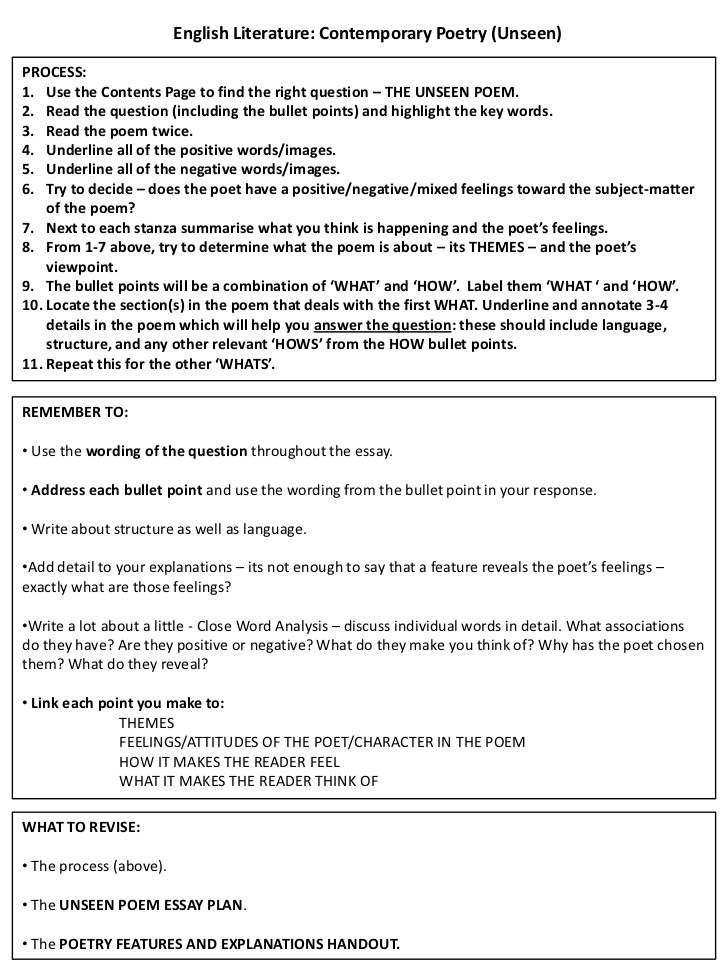 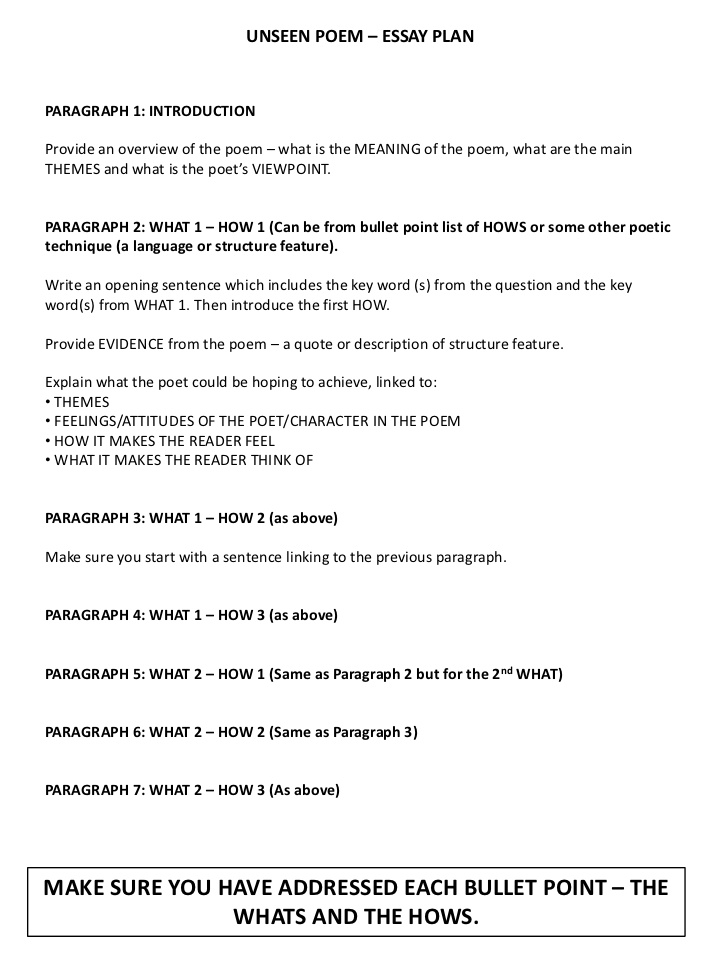 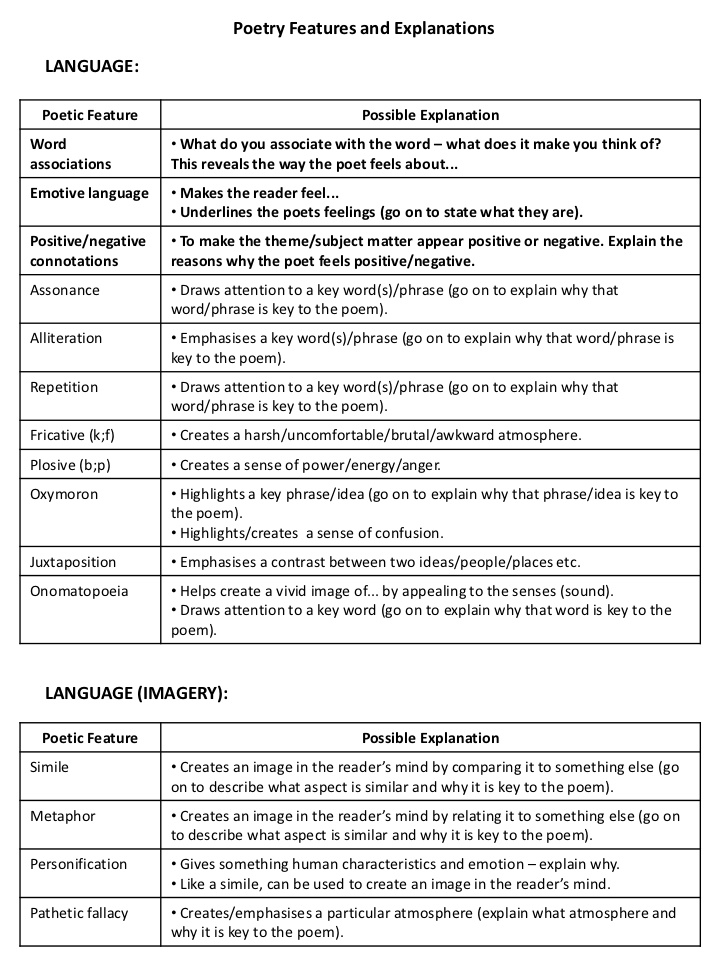 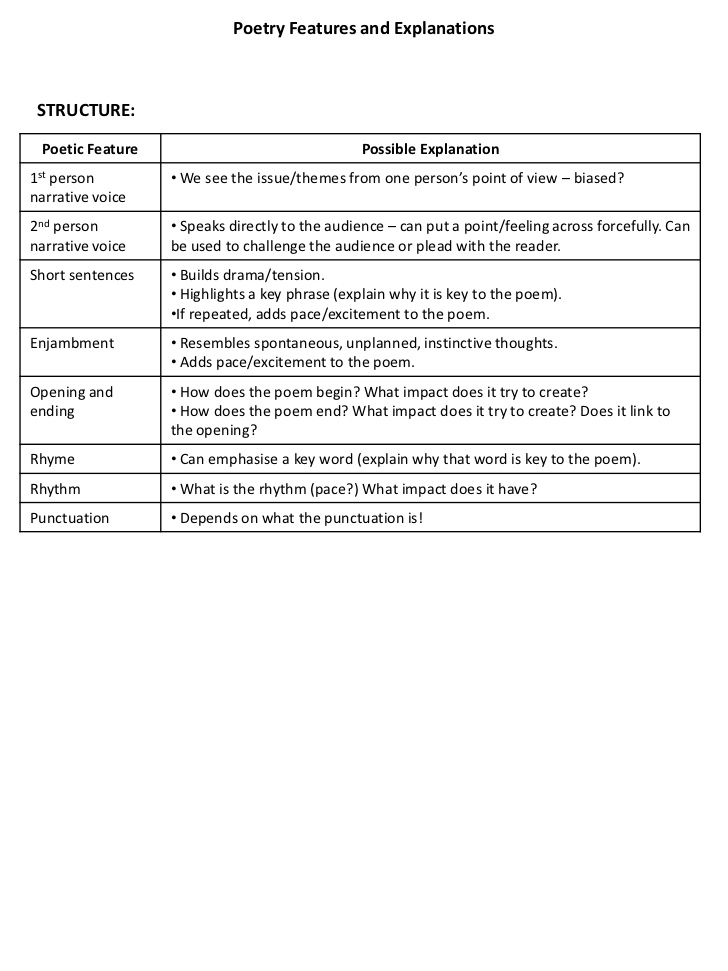 